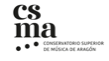 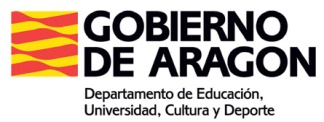 CLASES MAGISTRALES
Conservatorio Superior de Música de Aragón PREINSCRIPCIÓNFecha y firma Apellidos y nombreDNI / NIFDirecciónDirecciónDirecciónDirecciónCódigo postal y poblaciónCódigo postal y poblaciónCódigo postal y poblaciónCódigo postal y poblaciónTeléfono fijoTeléfono móvilTeléfono fijoTeléfono móvilTeléfono fijoTeléfono móvilTeléfono fijoTeléfono móvilCorreo electrónicoCorreo electrónicoCorreo electrónicoCorreo electrónicoEspecialidad/ InstrumentoTipo de inscripciónTipo de inscripciónTipo de inscripciónTipo de inscripciónTipo de inscripciónActivo       Oyente   Título que posee, o estudios que cursa en la actualidadTítulo que posee, o estudios que cursa en la actualidadClases Magistrales a las que se inscribe (nombre del docente y fechas de impartición).